TítuloAluno1, Aluno11CEFET/RJemail@email.com, email@email.comAbstract. This work proposes (…).  Resumo Este artigo propõe (...).  IntroduçãoA modelagem (...). Algumas (...).O trabalho está estruturado da seguinte forma: na seção 2 será apresentada (...); na seção 3 (...); e por fim, na seção 4, a conclusão. Título da Seção XA ferramenta (...). A M2T (...). Um exemplo de figura pode ser visto na Figura 1. 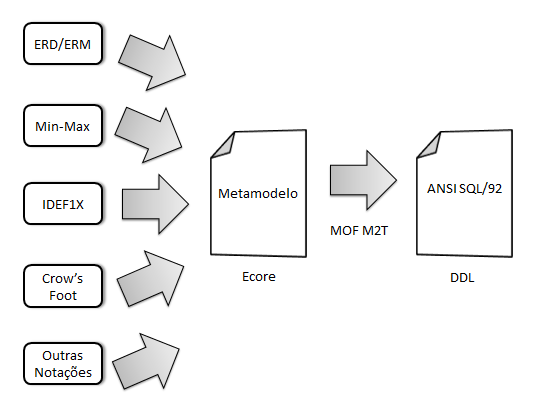 Figura 1. Metodologia adotada [Rosa et al. 2013].Os (...).ConclusãoO trabalho apresentou (...).A ferramenta (...).ReferênciasCÂNDIDO, C. H. (2004). brModelo: Ferramenta de Modelagem Conceitual de Banco de Dados. Dissertação, Centro Universitário UNIVAG. CHEN, P. P. (1976). The entity-relationship model - toward a unified view of data. ACM Trans. Database Syst., v. 1, n. 1, p. 9–36. ELMASRI, R., NAVATHE, S. B. (2005). Sistemas de banco de dados. Editora Pearson. ER/Studio (2013). http://www.embarcadero.com/br/products/er-studio. MELLOR, S. J., SCOTT, K., UHL, A. e WEISE, D. (2005). MDA Destilada: Princípios de Arquitetura Orientada por Modelos. Ciência Moderna Ltda. OMG (Objetc Management Group) (2008). MOFModel To Text Transformation  Language (MOFM2T), 1.0. http://www.omg.org/spec/MOFM2T/1.0. ROSA, A., GONÇALVES, I. and PANTOJA, C. E. (2013). A MDA Approach for Database Modeling. Lecture Notes on Software Engineering, v. 1, n. 1, p. 26–30. SIMSION, G. (2007). Data Modeling: Theory and Practice. Technics Publications Llc. STEINBERG, D., BUDINSKY, F., MERKS, E. and PATERNOSTRO, M. (2008). Emf: Eclipse Modeling Framework. Pearson Education. Xcase Database Design Software (2013). http://www.xcase.com/. 